Publicado en  el 05/02/2014 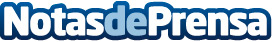 CEMEX Latam Holdings da a conocer resultados para el cuarto trimestre de 2013Datos de contacto:CEMEXNota de prensa publicada en: https://www.notasdeprensa.es/cemex-latam-holdings-da-a-conocer-resultados_2 Categorias: Construcción y Materiales http://www.notasdeprensa.es